16 – Zoznamy s odrážkamiNapíšte takýto zoznam s odrážkamiNa novú odrážku sa nepresúvajte medzerníkom, ale kliknutím na ikonu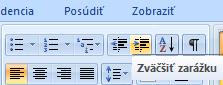 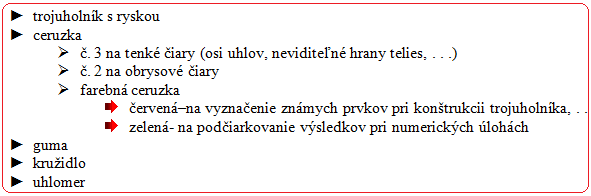 17 – TabuľkyVložte tabuľku : 4 riadky, 4 stĺpceZúžte všetky stĺpce tabuľky a zväčšite výšku posledného riadka:Zlúčte bunky           a) 2 vedľa seba        a         b)  3 nad sebou                                                (tak jako je to  v úlohe 4)Vpíšte do buniek tieto údaje :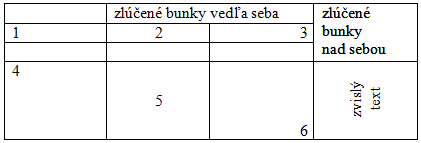 Podfarbite bunky: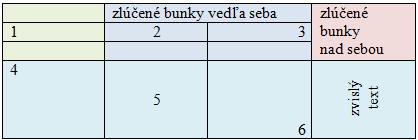 Uložte tabuľku na pravý okraj a napíšte vedľa nej text :(takýto text)Táto tabuľka je uloženána pravý okraj dokumentu. Odstráňte tabuľku z dokumentu:               Vyskúšajte si odstránenie tabuľky a potom cez ikonu Späť 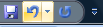               vrátite tabuľku naspäť do dokumentu. Urobte si svoj rozvrh hodín.                                                                                                 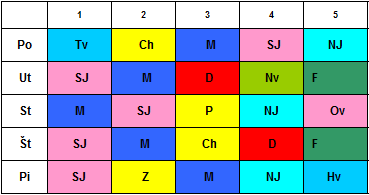 18 –  Kreslenie vo WordeVložte  niekoľko útvarov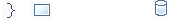 a takto ich rozmiestnite:                                       Po vložení:   a) Pravú zloženú zátvorku predĺžte, prípadne skráťte asi na takúto                                     dĺžku.	b) Zmeňte hrúbku čiary na 1,5 b. a farbu na hnedú.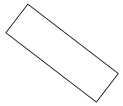 	c)  Obdĺžnik otočte asi takto.       	d)  Valec – výplň zvoľte                                       bledomodrú farbu a obrys urobte                                       zelenou farbou.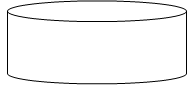 Rovnomerne rozmiestnite tieto útvary.(najskôr také útvary musíte vložiť)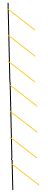 Prekopírujte viackrát túto čiaru                             takto                        sem  Vložte tieto útvary:	štvorec	kruh	pravidelný šesťuholník	kockuVložte pravidelný šesťuholník hranol    ABCDEFA1B1C1D1E1F1   tak, že vložíte každú jeho hranu osobitne.	Aj označte vrcholy.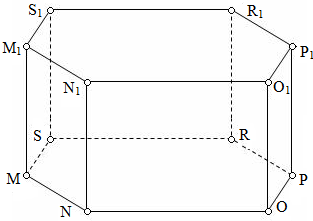 Premiestnite naraz celý tento útvar             sem :a)            b)	sem : Napíšte na tento útvar : Kocka                                                        Nastavte poradie útvarov tak, aby žltý útvar 	bol v pozadí.